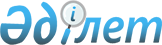 О Плане мероприятий по борьбе, предотвращению и профилактике преступлений по торговле людьми в городе Астане на 2004-2005 годы
					
			Утративший силу
			
			
		
					Постановление акимата города Астаны от 26 марта 2004 года N 3-1-924п.
Зарегистрировано Департаментом юстиции города Астаны 30 марта 2004 года
N 322. Утратило силу постановлением акимата города Астаны от 28 мая 2009 года  N 06-526п



      


Сноска. Утратило силу постановлением акимата города Астаны от 28.05.2009 N 06-526п



      Во исполнение пункта 2 
 постановления 
 Правительства Республики Казахстан от 24 февраля 2004 года N 219 "О Плане мероприятий Правительства Республики Казахстан по борьбе, предотвращению и профилактике преступлений по торговле людьми на 2004-2005 годы", в целях активизации и усиления борьбы с преступлениями против личности - акимат города Астаны постановляет:



      1. Утвердить прилагаемый План мероприятий по борьбе, предотвращению и профилактике преступлений по торговле людьми в городе Астане на 2004-2005 годы (далее - План).



      2. Руководителям городских учреждений, организаций и служб, ответственным за исполнение положений Плана, принять все необходимые меры для выполнения мероприятий, предусмотренных Планом.



      3. Координатором Плана определить государственно-правовой отдел аппарата акима города Астаны.



      4. Департаменту финансов города Астаны обеспечить финансирование мероприятий Плана в пределах средств, утвержденных по бюджету текущего года и прогнозируемых средств в бюджете 2005 года.



      5. Контроль за исполнением настоящего постановления оставляю за собой.


      Аким города Астаны                    У. Шукеев



      Визы: Шакиров А.А.




            Ертаев Ж.Б.




            Мухамбетказы М.Б.



Лист согласования




к постановлению акимата города Астаны




"О Плане мероприятий по борьбе, предотвращению и профилактике преступлений по торговле людьми в городе Астане




на 2004-2005 годы"


 



Прокурор г. Астаны                        А. Константинов

Начальник Департамента Комитета



национальной безопасности



Республики Казахстан



по г. Астане                              Е. Тайжанов

Начальник Главного управления



внутренних дел г. Астаны                  С. Досумов

Начальник департамента



финансов г. Астаны                        Х. Мусин



 



Начальник департамента



юстиции по г. Астане                      А. Акжанов

Начальник департамента



финансовой полиции



по г. Астане                              А. Балтагулов

Директор департамента



внутренней политики



г. Астаны                                 Е. Саиров

Директор Департамента



образования г. Астаны                     А. Рахимжанов

Директор Департамента труда,



занятости и социальной



защиты населения г. Астаны                А. Демеува

Начальник Управления



миграции и демографии



г. Астаны                                 Г. Сыздыкова

Директор Департамента



Министерства труда и



социальной защиты населения



Республики Казахстан



по городу Астане                          С. Оразова

 



Утвержден              



постановлением акимата        



города Астаны            



от 26 марта 2004 года        



N 3-1-924п              



План мероприятий






по борьбе, предотвращению и профилактике






преступлений по торговле людьми в городе Астане






на 2004-2005 годы



      

Заведующий государственно-




      правовым отделом аппарата




      акима города Астаны                 М. Мухамбетказы


					© 2012. РГП на ПХВ «Институт законодательства и правовой информации Республики Казахстан» Министерства юстиции Республики Казахстан
				
 N



п/п

   Мероприятия 

Форма



завершения 

   Исполнители

Срок



исполнения 

 1.

Информирование



населения города



через СМИ о мерах



борьбы с торговлей



людьми. 

Информация



в акимат



города 

ГУВД, Департамент



внутренней



политики города,



ДКНБ (по



согласованию). 

Постоянно 

 2.

Организация через



СМИ информационной



компании с



подробным



разъяснением



легальных условий



получения работы



за рубежом и



выявления



незаконных



действий, с целью



вывоза молодых



людей за рубеж для



дальнейшей продажи



и их эксплуатации. 



 

Информация



в акимат



города  

ГУВД,



департаменты



внутренней



политики, труда,



занятости и



социальной защиты



населения города,



ДКНБ (по



согласованию),



Департамент 



Министерства



труда и



социальной защиты



населения



Республики



Казахстан по



городу Астане



(по согласованию)

2 квартал



2004-2005



годы

3.

Проведение



семинаров-лекций в



высших и средних



учебных заведениях



города с участием



государственных



органов,



религиозных и



общественных



организаций на



тему:



"Противодействие



торговле людьми".

Информация



в акимат



города

Департаменты



образования и 



внутренней



политики города, 



ГУВД, Прокуратура 



города (по



согласованию),



ДКНБ (по



согласованию).

Апрель,



октябрь



ежегодно

4.

Усиление контроля за незаконной миграцией иностранных граждан в город Астану.

Отчет в



акимат



города

ГУВД, ДКНБ (по согласованию), Департамент труда, занятости и социальной защиты населения города, Управление миграции и демографии города (по согласованию), Департамент Министерства труда и социальной защиты населения Республики Казахстан по городу Астане (по согласованию).

Постоянно

5.

Проведение проверок в организациях привлекающих иностранных граждан на работу в город Астану, в части регистрации в органах миграционной полиции.

Информация



в акимат



города

ГУВД, ДКНБ (по согласованию), Управление миграции и демографии города (по согласованию), Департамент Министерства труда и социальной защиты населения Республики Казахстан по городу Астане (по согласованию).

Постоянно

6.

Осуществление проверок в коммерческих, общественных и религиозных организациях на предмет незаконного вывоза людей за пределы Республики Казахстан для их последующей продажи.

Отчет в



акимат



города

ГУВД, Прокуратура города (по согласованию), ДКНБ (по согласованию), департаменты внутренней политики и труда, занятости и социальной защиты населения города, Департамент Министерства труда и социальной защиты населения Республики Казахстан по городу Астане (по согласованию).

Постоянно

7.

Организация совместных плановых проверок фирм и организаций, связанных с международным туризмом, предоставлением услуг по трудоустройству как в Республике Казахстан, так и за рубежом.

Информация



в акимат



города

ГУВД, ДКНБ (по согласованию), Департамент труда, занятости и социальной защиты населения города, Департамент Министерства труда и социальной защиты населения Республики Казахстан по городу Астане (по согласованию).

Постоянно

8.

Разработать План совместных проверок детских домов, приютов и интернатов на предмет законности усыновления или удочерения детей.

План совместных проверок в акимат города

Департамент образования, Прокуратура города (по согласованию), ГУВД, Управление по миграции и демографии (по согласованию), Департамент юстиции города (по согласованию).

До 1 мая 2004 года

9.

Контроль за дальнейшим пребыванием усыновленных и удочеренных детей в семьях иностранных граждан.

Информация в акимат города

Департамент



образования

Постоянно

10.

Исходя из анализа правоприменительной деятельности государственных органов в сфере пресечения торговли людьми, подготовить предложения по внесению изменений и дополнений в нормативные правовые акты, регламентирующие данный вопрос.

Предложения



в акимат



города

Государственно-



правовой отдел аппарата акима города (свод), ДКНБ (по согласованию), Прокуратура города (по согласованию), Департамент юстиции (по согласованию), Департаменты образования, внутренней политики, труда, занятости и социальной защиты населения, туризма и спорта города, Управление миграции и демографии города (по согласованию), Департамент Министерства труда и социальной защиты населения Республики Казахстан по городу Астане (по согласованию).

Июль



2004 года

11.

Создание в правоохранительных органах телефонов доверия для принятия информации, имеющих отношение к незаконной торговле людьми, о чем через СМИ доводить до сведения населения города.

Информация



в акимат



города

Прокуратура (по согласованию), ДКНБ (по согласованию), ГУВД, ДФП (по согласованию).

Май 2004



года
